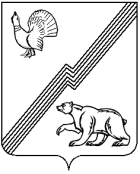 АДМИНИСТРАЦИЯ ГОРОДА ЮГОРСКАХанты-Мансийского автономного округа - ЮгрыПОСТАНОВЛЕНИЕО внесении изменений в постановление администрации города Югорска от 19.08.2020№ 1144 «Об утверждении Порядка взаимодействияадминистрации города Югорска, муниципальныхучреждений города Югорска с организаторами добровольческой (волонтерской) деятельности, добровольческими (волонтерскими) организациями»В соответствии с Федеральным законом от 11.08.1995 № 135-ФЗ                   «О благотворительной деятельности и добровольчестве (волонтерстве)»:Внести в постановление администрации города Югорска                            от 19.08.2020 № 1144 «Об утверждении Порядка взаимодействия администрации города Югорска, муниципальных учреждений города Югорска с организаторами добровольческой (волонтерской) деятельности, добровольческими (волонтерскими) организациями» следующие изменения:В преамбуле цифры «11.05.1995» заменить цифрами «11.08.1995».В пункте 4 слова «Т.И. Долгодворову» заменить словами             «Носкову Л.И.».В приложении:В разделе 1:Пункт 1.1 дополнить абзацем вторым следующего содержания:«Взаимодействие администрации города Югорска, учреждений с организаторами добровольческой деятельности, добровольческими организациями осуществляется с учетом специфик видов деятельности, предусмотренных подпунктом 2 пункта 1 статьи 17.3 Федерального                 закона от 11.08.1995 № 135-ФЗ «О благотворительной деятельности                                      и добровольчестве (волонтерстве)» (далее - Федеральный закон № 135-ФЗ),                      и общими требованиями к порядку взаимодействия федеральных органов исполнительной власти, органов исполнительной власти субъектов Российской Федерации, органов местного самоуправления, подведомственных им государственных и муниципальных учреждений,   иных организаций с организаторами добровольческой (волонтерской) деятельности и добровольческими (волонтерскими) организациями                           и перечня видов деятельности, в отношении которых федеральными органами исполнительной власти, органами исполнительной власти субъектов Российской Федерации, органами местного самоуправления утверждается порядок взаимодействия государственных и муниципальных учреждений с организаторами добровольческой (волонтерской) деятельности, добровольческими (волонтерскими) организациями, утвержденными постановлением Правительства Российской Федерации                   от 28.11.2018 № 1425».В подпункте 4 пункта 1.2, подпункте 1 пункта 1.3 слова «добровольных организаций» заменить словами «добровольческих организаций».В разделе 2:В подпункте «е» пункта 2.2 слова «Федерального закона                  от 11.05.1995 № 135-ФЗ «О благотворительной деятельности                                     и добровольчестве (волонтерстве) (далее – Федеральный закон № 135-ФЗ») заменить словами «Федерального закона № 135-ФЗ».В абзаце четвертом пункта 2.3 слова «добровольной организации» заменить словами «добровольческой организации».2. Опубликовать постановление в официальном печатном издании города Югорска и разместить на официальном сайте органов местного самоуправления города Югорска.3. Настоящее постановление вступает в силу после его официального опубликования.от 11.04.2024№ 615-пГлава города ЮгорскаА.Ю. Харлов